E-MARKETING REQUESTS FOR THE HOLY QURAN AND OTHER ISLAMIC RESOURCESVol. 8From the Archive of Dr Umar AzamManchester, UKDecember 2011Free Quran, Durood & DuasReply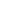 Dear Dr. Sb,Kindly send me the following, i shall be grateful if you could kindly send me the following,1.    The Entire Holy Quran [Arabic]2.   The Entire Holy Quran [Urdu]3.   The Entire Holy Quran [English]4.   The Power of Durood Sharif5.   Aab-E-Kausar book of Durood Duas6.   Hajj E-Book7.   Duas E-BookRegards,Aijaz Ali......................................Complete quranReply

Sent from my iPhone......................................RE: REQUEST FREE SOFT COPY OF THE HOLY QURANReplyJazakALLAH!!! pLEASE PROVIDE ME A COPY.REGARDS 
------------------------ 
WAQAS MEHAR 
0333-2150908 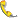 ......................................plz send me following stuff. Jazak Allah.

Regards,
Faisal.......................................Re: REQUEST FREE SOFT COPY OF THE HOLY QURANReplyDear Dr. Umar,Please send me the 7 Islamic Resources listed below at my email coolmindz@gmail.comJazak Allah!Best Regardsm,Ali......................................Dear SirThanks for advertising this addi need these books by email please sent meThanks & RegardsUmair KHan......................................
 Assallam Allekum 
 
i am requested for soft copy of Holy Quran. Allah will give you best rewards.
 
JazakAllah Khair 
 
Tahir Farooq ......................................Dear Sir.
 
Please send soft copies of Islamic books with Holy Quran. I will wait for your email. 

Regards;
 
 
Wajid Iftikhar......................................Dear Sir,Allah bless you.Kindly send Holy Quran {Urdu}and The Power of Durood Sharif.Best regardsAmjad Bilal.....................................Wa Alykum Assalam,  Please send me the items # 2,3,4,5,6,7.Jazzak Allah......................................Assalam u Alaikum

Please send to me free copies of the books mentioned in the mail. thanks

                                   Dr Fateh Ali Talpur Mukhlis.....................................(no subject)Reply...................................Send meReplyThanksMYRReplySALAM, PLEASE SUPPLY NON-WORK EMAIL ADDRESSOn Mon, Dec 12, 2011 at 1:15 PM, Muhammad Younas Rahat <accounts@ayeshaspinning.com> wrote:ThanksMYR..........................................................................REQUEST FREE SOFT COPY OF THE HOLY QURAN‏ReplyDear Dr. Sb.First of all i appriciate your efforts, INSHALLAH ALLAH (SWT) will reward you for this, in this regard please send me all material.thanks in advanceALLAH hafiz......................................Quran CopyReplySaeed Ahmad(Manager Operations)Add: 62 Z-Block Commercial Area Phase-III DHA LahoreCell: 0344-4447379, 0322-4299055Ph:  +92 42 111-277-697(Arrows)Fax: +92 42 5892654Email: saeed@arrows.com.pk………………………………………………………………………………………………….…………………………………………………………………………………………..................................HOLY QURAN(URDU)Reply
Respected Sir,

I am very much interested for Holy Quran. It is great opportunity to read Holy Quran in urdu, Allah Subhan will give you jaza.

My Address is below

Nadeem Ahmed Khan
Manager Marketing
Cherat Cement Co.Ltd
3-Sundar DAS Road Lahore
111-000-009
Ext 210-209.....................................(no subject)ReplyPl send these documents on my email address “syedmaz@yahoo.com”.Best RegardsMazhar.....................................jazakallahkindly send meReplyDEAR SIR,  ITS REALLY WORK FOR HAPPY TO ALLAH AND GOD GIVE YOU LOTS OF RETURNS OF IT. KINDLY SEND ME ALL THESE SOFT COPY PLEASE I WILL BE VERY THANKFUL TO YOU FOR THAT.KIND REGARDSMUHAMMAD RIZWAN ALI......................................Need Quran copy in urduReplyDear Sir,hope you will be fine there; I saw your email in my yahoo account, so I want a copy of following on my personal email ( zuneb@yahoo.com ). Following soft copies are required:1.   The Entire Holy Quran [Urdu]2.   The Entire Holy Quran [English]3.   The Power of Durood Sharif4.   Aab-E-Kausar book of Durood Duas5.   Hajj E-Book6.   Duas E-BookZuneb Ishaque
Billing Officer
Saudi German Hospital - Madinah
Tel :    +966-4-8406000  Ext: 6378
Fax :   +966-4-8407000
Mob:  +966-59-5723902
Email:  ar15.med@sghsgroup.net
Web:   www.sghgroup.com******************************************************************************************
CONFIDENTIALITY NOTICE
This e-mail and any attachment are confidential and may be privileged or otherwise protected from disclosure. It is solely intended for the person(s) named above. If you are not the intended recipient, any reading, use, disclosure, copying or distribution of all or parts of this e-mail or associated attachments is strictly prohibited. If you are not an intended recipient, please notify the sender immediately by replying to this message or by telephone and delete this e-mail and any attachments permanently from your system.....................................(no subject)Reply.....................................plz send me resources from your sideReplyDear DR.Umar
you are doing such a great job which is needed most ever today due to the distance of Muslims from Islamic studies.

kind regards

sohaib  ......................................Entire Holy Quran(Arabic)ReplyKindly forward entire Holy Quraan(Arabic) to my mail address: alghousia786@gmail.comRegards,Adnan.....................................REQUEST FOR SOFT COPY OF HOLY QURAAN AND AAB E KASUR DUAAReplyASSLAM O ALLIKUM Sir , i am highly obliged for your this effort please send JAZZAK ALLAHCH.SHUJAAT ALIMARKETING MANAGERB.PHARM+MBA ( PAK AND UK )....................................Soft CopyReplyAssalamualaikum ,Kindly arrange  to  forward  the below soft copies and  oblige. Also please inform the details of other books1. The Entire Holy Quran [English]2. Hajj E-BookAllah Hafiz..................................................................................................................XE-MARKETING REQUESTSXhide details Dec 12 (12 days ago)XE-MARKETING REQUESTSXhide details Dec 12 (12 days ago)E-MARKETING REQUESTSXhide details Dec 12 (12 days ago)hide details Dec 12 (12 days ago)XE-MARKETING REQUESTSXhide details Dec 12 (12 days ago)hide details Dec 12 (12 days ago)hide details Dec 12 (12 days ago)hide details Dec 12 (12 days ago)hide details Dec 12 (12 days ago)hide details Dec 12 (12 days ago)hide details Dec 12 (12 days ago)XE-MARKETING REQUESTSXhide details Dec 12 (12 days ago)Salam,plz send me no 2,4,5,6,7,8RegardsMuhammad AsifXE-MARKETING REQUESTSXhide details Dec 12 (12 days ago) Reply Reply to all Forwardhide details Dec 12 (12 days ago)resources FREE from me by emailReplyDear Bro Aslamo alekhum thanks for the email kindly send me through emailXE-MARKETING REQUESTSXhide details Dec 13 (11 days ago)XE-MARKETING REQUESTSXhide details Dec 13 (11 days ago)free Quran SharifReplyPlease send me a full copy of Quran Sharif. ThanksRequestReplyPlease send me Quran in Urdu & English
 
Thanks
 XE-MARKETING REQUESTSXhide details Dec 13 (11 days ago)XE-MARKETING REQUESTSXhide details Dec 13 (11 days ago)XE-MARKETING REQUESTSXhide details Dec 13 (11 days ago)XE-MARKETING REQUESTSXhide details Dec 13 (11 days ago)XE-MARKETING REQUESTSXhide details Dec 13 (11 days ago)   2.   The Entire Holy Quran [Urdu]4.   The Power of Durood Sharif5.   Aab-E-Kausar book of Durood Duas6.   Hajj E-Book7.   Duas E-BookXE-MARKETING REQUESTSXhide details Dec 13 (11 days ago)XE-MARKETING REQUESTSXhide details Dec 13 (11 days ago)XE-MARKETING REQUESTSXhide details Dec 14 (10 days ago)XE-MARKETING REQUESTSXhide details Dec 14 (10 days ago)quran in arabic and englishReplythanks, am interested in the Arabic and English languagesQuranReplydear UmeraoaCan you kindly fwd me the Quran details as specified in the e-mailthanksKhawar Siddiqi